SECURITIES AND EXCHANGE COMMISSIONWASHINGTON, DC 20549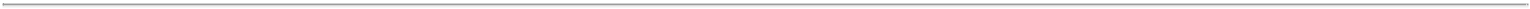 SCHEDULE 13G/A(Rule 13d-102)INFORMATION TO BE INCLUDED IN STATEMENTS FILED PURSUANTTO RULES 13d-1(b), (c), AND (d) AND AMENDMENTS THERETO FILEDPURSUANT TO RULE 13d-2(b)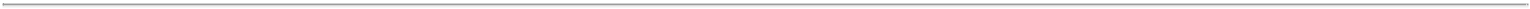 PINNACLE WEST CAPITAL CORPORATION( NAME OF ISSUER )COMMON STOCK(Title of Class of Securities)723484101(CUSIP Number)December 31, 2001(Date of Event Which Requires Filing of this Statement)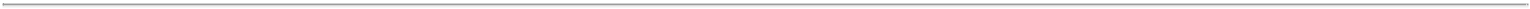 Check the appropriate box to designate the rule pursuant to which this Schedule is filed:X Rule 13d-1 (b)Rule 13d-1 (c)Rule 13d-1 (d)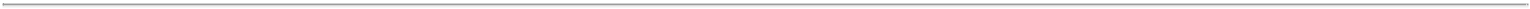 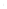 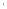 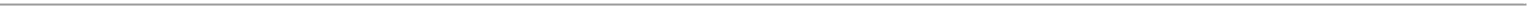 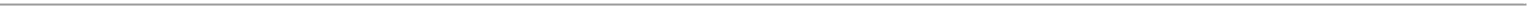 SEC USE ONLYCITIZENSHIP OR PLACE OF ORGANIZATION Delaware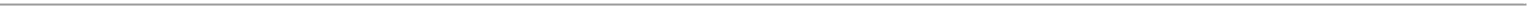 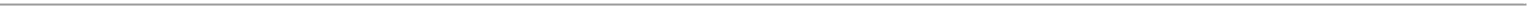 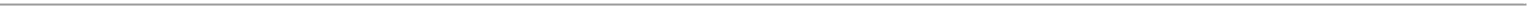 AGGREGATE AMOUNT BENEFICIALLY OWNED BY EACH REPORTING PERSON 7,167,241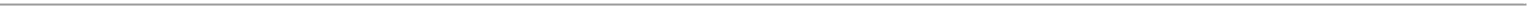 CHECK BOX IF THE AGGREGATE AMOUNT IN ROW (9) EXCLUDES CERTAIN SHARES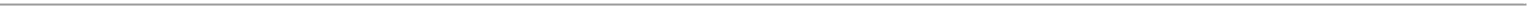 PERCENT OF CLASS REPRESENTED BY AMOUNT IN ROW (9) 8.4%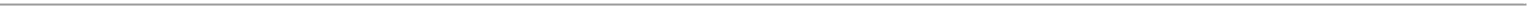 12.	TYPE OF REPORTING PERSON*	HC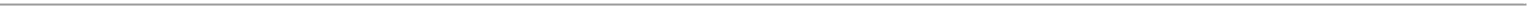 Item 1(a).	Name of Issuer:PINNACLE WEST CAPITAL CORPORATIONItem 1(b).	Address of Issuer's Principal Executive Offices:400 NORTH FIFTH STREETP. O. BOX 53999PHOENIX, AZ 85072Item 2(a).	Name of Person Filing:J.P. MORGAN CHASE & COItem 2(b).	Address of Principal Business Office or, if None, Residence:270 PARK AVENEW YORK, NY 10017Item 2(c).	CitizenshipDelawareItem 2(d).	Title of Class of Securities:COMMON STOCKUnless otherwise noted, security being reported is common stockItem 3	If this Statement is Filed Pursuant to Rule 13d-1(b), or 13d-2(b)or (c), Check Whether the Person Filing is a :Broker or dealer registered under Section 15 of the Exchange Act;Bank as defined in Section 3(a)(6) of the Exchange Act;Insurance company as defined in Section 3(a)(19) of the Exchange Act;Investment company registered under Section 8 of the Investment Company Act;An investment adviser in accordance with Rule 13d-1(b)(1)(ii)(E);An employee benefit plan or endowment fund in accordance with Rule 13d-1(b)(1)(ii)(F);XA parent holding company or control person in accordance with Rule 13d-1(b)(1)(ii)(G);A savings association as defined in Section 3(b) of the Federal Deposit Insurance Act;A church plan that is excluded from the definition of an Investment company under Section 3(c)(14) of the Investment Company actGroup, in accordance with Rule 13d-1(b)(1)(ii)(J).If this statement is filed pursuant to Rule 13d-1(b), check this box.	X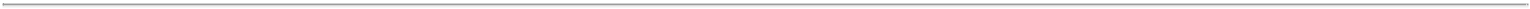 Item 4.	OwnershipProvide the following information regarding the aggregate number and Percentage of the class of securities of issuer identified in Item 1(a)  Amount beneficially owned: 7,167,241Including 0 shares where there is a Right to Acquire.Percent of class: 8.4%Number of shares as to which such person has:Item 5.	Ownership of Five Percent or Less of a Class. Not applicableIf this statement is being filed to report the fact that as of the date hereof the reporting person has ceased to be the beneficial owner of more than five percent of the class of securities, check the following.Item 6.	Ownership of More than Five Percent on Behalf of Another Person.J.P. Morgan Chase & Co. is the beneficial owner of 7,167,241 shares of the Issuer's common stock on behalf of other persons known to have one or more of The following:The right to receive dividends for such securities;The power to direct the receipt of dividends from such securities;The right to receive the proceeds from the sale of such securities;The right to direct the receipt of proceeds from the sale of such securities;No such person is known to have an interest in more than 5% of the class of Securities reported herein unless such person is identified below.Item 7.	Identification and Classification of the Subsidiary Which Acquired theSecurity being reported on by the Parent Holding Company.This notice is filed on behalf of J.P. Morgan Chase & Co. and its wholly ownedSubsidiaries, JP Morgan Chase Bank, J.P. Morgan Investment Management, Inc., JP Morgan Trust Co., N.A., Chase Manhattan Bank USA, N.A., and Robert Fleming Holdings, Ltd.Item 8.	Identification and Classification of Members of the Group.Not ApplicableItem 9.	Notice of Dissolution of Group.Not ApplicableItem 10.CertificationsBy signing below I certify that, to the best of my knowledge and belief, the securities referred to above were not acquired and are not held for thepurpose of or with the effect of changing or influencing the control of the issuer of the securities and were not acquired and are not held in connection with or as a participant in any transaction having that purpose or effect.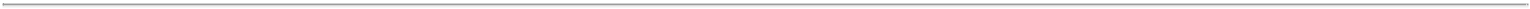 SIGNATUREAfter reasonable inquiry and to the best of my knowledge and belief, Icertify that the information set forth in this statement is true, complete and correct.Dated: February 13, 2002J.P. Morgan Chase & Co.By: /s/ Margaret R. Rubin--------------------------------------Margaret R. RubinCorporate ComplianceThe original statement shall be signed by each person on whose behalf the statement is filed or his authorized representative. If the statement is signed on behalf ofa person by his authorized representative (other than an executive officer or general partner of the filing person), evidence of the representative's authority to sign on behalf of such person shall be filed with the statement, provided, however, that a power of attorney for this purpose which is already on file with the commission may be incorporated by reference. The name and any title of each person who signs the the statement shall be typed or printed beneath his signature.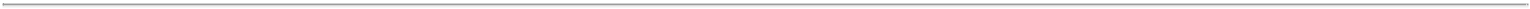 CUSIP No. 72348410113GPage 1 of 4 pages1.   Names of reporting persons1.   Names of reporting personsJ.P.Morgan Chase & Co.I.R.S. IDENTIFICATION NO. OF ABOVE PERSONS (ENTITIES13-2624428ONLY)2.CHECK THE APPROPRIATE BOX IF A MEMBER OF A GROUP*(a) X(b)NUMBER OF5.SOLE VOTING POWER5,541,541SHARESBENEFICIALLY6.SHARED VOTING POWER77,072OWNED BYEACH7.SOLE DISPOSITIVE POWER6,908,857REPORTINGPERSON WITH8.SHARED DISPOSITIVE POWER252,584Item 2(e).   CUSIP Number:723484101(i)Sole power to vote or to direct the vote5,541,541(ii)Shared power to vote or to direct the vote77,072(iii)Sole power to dispose or to direct the disposition of6,908,857(iv)Shared power to dispose or to direct the disposition252,584of